LinuxLinux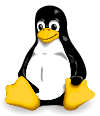 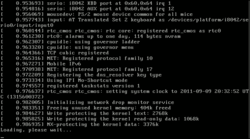 DesarrolladorDesarrolladorLinux Torvalds, y la comunidad de colaboradores alrededor del mundo.Linux Torvalds, y la comunidad de colaboradores alrededor del mundo.Información generalInformación generalModelo de desarrolloDesarrollo iterativo, mediante código abierto y colaboración de la comunidad.Lanzamiento inicial25 de agosto de 1991Última versión estable3.8
18 de febrero de 2013; hace 19 díasÚltima versión en pruebas3.8-rc7
8 de febrero de 2013; hace 29 díasTipo de núcleoUnix-likeNúcleoMonolíticoLicenciaGPL v2IdiomasInglés, Español